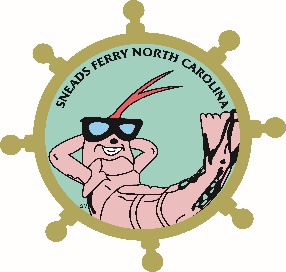 Sneads Ferry Shrimp Festival Queens Scholarship Pageant ApplicationPageant Location, Date & TimeSneads Ferry Community CenterDate: August 12, 2023Time: 10 am*Time is subject to change according to number of contestants.This is a closed title pageant.  All contestants must reside in the Dixon School District, be eligible to attend or currently at a Dixon School, or parents/guardians own property in the district.  There must be a minimum of 2 contestants in a division.  If not, the committee will remove that division from competition for 2023.    On stage mandatory practice August 11th for all divisions. Talent run thru * times TBA. (After everyone as ran through intro causal and formal)  All applications, photos, and fees are DUE before or on Saturday, July 1st 10:00 AM at the 126 Park Lane Sneads Ferry.  If you are unable to attend, please make arrangements and submit application and fees before deadline.  CompetitionBaby - Tiny                                          Little – Teen                                               Miss               Intro 20 points                               Intro 20 points                                            Intro 20 pointsCasual Wear 20 points                 Casual Wear 20 points                              Casual Wear 20 points Formal 20 points                            Formal 20 points                                        Formal 20 pointsPhotos 20 points                             Photo 20 points                                          Photo 20 pointsOrder of Competition and DetailsIntroduction For all divisions intro is a polo style shirt (ANY COLOR) with plain white bottoms, any style shoes. Accessories are your pick and can be any color to accent.  Intro is judged according to overall appearance and stage presence.  Baby division parents can say the introduction. (Polo can have small chest embroidery.     Casual Wear Can be custom or off the rack.  CW must reflect a coastal theme or “Sneads Ferry Wear”.  No glitz clothing.  Please keep clothes age appropriate. Modeling for CW is upbeat.  Props are allowed if it can be carried, such as towel, purse, and so forth, or removed from stage quickly.          Formal  Baby, Tiny, and little wear a short dress, knee, calf, or ankle length with white shoes and white socks.  NO pageant dresses of any kind.  No cupcake and NO baby doll style.  Think party dress with some bling, Easter, Sunday best, and off the rack dresses are the way to go.  Young, Teen and Miss divisions a long formal gown is required.  Baby to Teen there is an onstage question that will come from the application.   Photogenic 										             Required for all divisions.  All photos are due on August 11th, 2023, no exceptions.  Each additional photo is $5 each.  The Photogenic score counts toward the total score for division winner/queen in each age group.  No photo means no score.  Headshots from the waist or shoulders up are recommended.  No glitz photos.  Minimum retouching for natural photos is allowed.    OptionalTalent (optional) $25 Fee Baby to Miss talent must be age appropriate and 2 to 2 ½ minutes long.  It can be slightly under 2 minutes.  Any use of instruments you must provide.  You will also need to setup and remove any props/instruments.  The use of help is approved (i.e. moving a piano).   Vocal performances must NOT have any background vocals neither live nor prerecorded.  Please email all prerecorded music toRon at productionsplus@bellsouth.net Due July 28th,2023.   Please include contestant’s name, division, and title of music.   Sneads Ferry Shrimp Festival Pageant 2021Official Entry FormPlease circle the age division of the contestantBaby Miss 2-3                    Young Miss 10-12      Tiny Miss 4-6                       Teen Miss 13-16     			      Little Miss 7-9                           Miss 17-22May age up or down a division if DOB is within 30 days from the pageant on August 12th, 2023.**Please type or write neatly, the judges will be viewing these forms**PLEASE FILL OUT ENTRY FORM IN THIRD PERSON- She has/ She will/ Jane has competed in the SFSF pageant and won in 2015Director use only ** paid_______________Director use only** Contestant #_________________Name: _______________________________________________________________DOB__________________		Age and Division________________________Phone #________________________Email____________________________________________Daughter of___________________________________________________________Home address: ________________________________________________________Color of eyes______________________	Color of hair_______________________How long have you lived in Sneads Ferry? _____________________________________________________________________________Grade or schooling currently attending:______________________________________________ ____________________________________________________________________________Hobbies:________________________________________________________________________________________________________________________________________________________________________________________________________________________________________________________________________________________________________________Honors/awards_________________________________________________________________ ____________________________________________________________________________________________________________________________________________________________Interesting facts or description of casual wear __________________________________________________________________________________________________________________________________________________________________________________________________________________________________________Current school involvement:   __________________________________________________________________________________________________________________________________________________________________________________________________________________________________________Academic & career goals:_______________________________________________________ ____________________________________________________________________________________________________________________________________________________________Have you done any community service for Sneads Ferry? (How many hours and what)________________________________________________________________________________________________________________________________________________________What is your fondest memory of the Sneads Ferry Shrimp Festival? ____________________________________________________________________________________________________________________________________________________________Please write a brief statement why you should be crowned as one of the SFSF Queens__________________________________________________________________________________________________________________________________________________________________________________________________________________________________________Talent **please write a brief statement about your 2 to 2 ½ minutes (Little –Miss Contestants only)________________________________________________________________________________________________________________________________________________________________________________________________________________________________________________________________________________________________________________________MISS ONLY: please give a description of your platform:  You will be asked this on stage during formal wear competition (this will ask be asked on stage) ______________________________________________________________________________________________________________________________________________________________________________________________________________________________________________________________________________________________________________________________________________________________________________________________________Parent/guardian signature if under 18______________________________________________Date______________________________Signature if contestant is over the age of 18Date__________________________________________________________________________ APPLICATION & FEE MUST BE SUBMITTED BY July 1st,2023 at 10:00 amThe first application submitted with paid fees in full will be last contestant out in each division.  First one in is last one out. All returned checks will receive a $25.00 NSF Fee. Once payment to the SFSF Pageant is submitted NO REFUNDS WILL BE GIVEN.SUBMIT COMPLETED FORMS & REGISTRATION FEE OF $120.00.  PLEASE MAKE CHECKS, or Money Orders, PAYABLE TO Sneads Ferry Shrimp Festival to the attention of: QUEENS PAGEANT.  Cash is accepted day of registration July 1st,2023  @ 10:00AM.  There are NO REFUNDSFees and forms can be mailed to ON or Before July 1ST SF Shrimp Festival126 Park LaneSneads Ferry, NC  28460We’ll have a meeting on July 1s,2023 at 10am at the community center! Admission is $10.00 for 5 years old and up the day of the pageant.       All visiting queens with current crown and sash are free.  CONTESTANTS WILL RECEIVE ONE COMPLIMENTARY TICKETANY QUESTIONS PLEASE EMAILKelly Davis   sneadsferryshrimppageant@gmail.comCall or Text: (910)340-2781